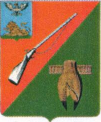 УПРАВЛЕНИЕ ОБРАЗОВАНИЯадминистрации Старооскольскогогородского округа Белгородской областиПРИКАЗ«30» августа . 	     	                                                                   № 969Об утверждении «дорожной карты» по организации работы с общеобразовательными организациями Старооскольского городского округа, продемонстрировавшими низкие образовательные результаты по итогам ГИА - 9 в 2017 годуВ соответствии с письмом департамента образования Белгородской области от 15.08.2017 № 9-09/14/4193 и в целях организации эффективной работы с общеобразовательными организациями Старооскольского городского округа, продемонстрировавшими низкие образовательные результаты по итогам ГИА - 9 в 2017 году, п р и к а з ы в а ю:Утвердить комплекс мер «дорожную карту» по организации работы с общеобразовательными организациями Старооскольского городского округа, продемонстрировавшими низкие образовательные результаты по итогам ГИА - 9 в 2017 году (далее – «дорожная карта») (приложение №1).Отделу общего образования управления образования администрации Старооскольского городского округа (Брежнева И.Н.), отделу воспитания и дополнительного образования (Артемьева О.Г.), МБУ «Старооскольский центр оценки качества образования (Лунева С.Н.), МБУ ДПО «Старооскольский институт развития образования» (Куропаткина А.Н.), МБУ «Центр психолого-педагогической, медицинской и социальной помощи» (Устюгова И.А.), руководителям общеобразовательных организаций обеспечить выполнение мероприятий «дорожной карты» на территории Старооскольского городского округа.Контроль за исполнением настоящего приказа возложить на заместителя начальника управления образования Ушакову И.Г.Начальник управления образования администрации Старооскольского городского округа                                                          С.В. Халеева Брежнева И.Н., 22-58-41Приложение к приказу управления образования администрации Старооскольского городского округа от «____» августа . № ___«Дорожная карта» комплекс мер,по организации работы с общеобразовательными организациями Старооскольского городского округа, продемонстрировавшими низкие образовательные результаты по итогам ГИА -9  в 2017 году№Виды работ (мероприятия)Сроки реализацииОтветственные1. Мониторинг причин низких образовательных результатов1. Мониторинг причин низких образовательных результатов1. Мониторинг причин низких образовательных результатов1. Мониторинг причин низких образовательных результатов1.1.Проведение мониторинга в общеобразовательных организациях, продемонстрировавших низкие образовательные результаты по итогам ГИА-9 в 2017 году, с целью выявления причин низких образовательных результатов Август .Муниципальное бюджетное учреждение «Старооскольский центр оценки качества образования» (далее - МБУ «СЦОКО»)1.2.Проведение мониторинга промежуточной  аттестации обучающихся, продолживших обучение в 10 классе:- анализ качества образовательной подготовки обучающихся;- уровень профессиональной компетентности педагоговИюнь .МБУ «СЦОКО», МБУ ДПО «Старооскольский институт развития образования» (далее – МБУ ДПО «СОИРО»), общеобразовательные организации2. Методическая работа с учителями 2. Методическая работа с учителями 2. Методическая работа с учителями 2. Методическая работа с учителями 2.1. Анализ профессиональных затруднений учителей по данным мониторинга в общеобразовательных организациях, продемонстрировавших низкие образовательные результаты по итогам ГИА-9 в 2017 году, с целью выявления причин низких образовательных результатов 15.09.2017 г.МБУ ДПО «СОИРО», общеобразовательные организации2.2.Заключение партнерских соглашений между сильными и слабыми школами в рамках муниципального образования в целях оказания методической и практической помощи учителям по подготовке обучающихся к сдаче итоговой аттестации15.09.2017 г.Управление образования, МБУ ДПО «СОИРО», общеобразовательные организации2.3.Анализ на заседаниях муниципальных методических объединений профессиональных затруднений учителей, рассмотрение положительных практик учителей по подготовке учащихся к успешной сдаче ГИАВ течение 2017/2018 учебного года МБУ ДПО «СОИРО»2.4.Разработка индивидуальных образовательных маршрутов учителей, работающих в 9, 11 классах школ, демонстрирующих стабильно низкие образовательные результаты22.09.2017 г.МБУ ДПО «СОИРО», общеобразовательные организации2.5.Разработка «дорожных карт» по внутришкольному методическому сопровождению педагогов, с обязательной промежуточной диагностикой и корректировкой 22.09.2017 г.общеобразовательные организации2.6.Корректировка содержания дополнительных профессиональных программ повышения квалификации22.09.2017 г.МБУ ДПО «СОИРО»2.7.Корректировка программ развития общеобразовательных организаций, демонстрирующих низкие образовательные результаты по итогам ГИА-922.09.2017 г.МБУ ДПО «СОИРО», общеобразовательные организации2.8. Анализ результатов ГИА - 2017 по предметам на методических объединениях22.09.2017 г.Общеобразовательные организации2.9.Анализ календарно-тематического планирования учителей на наличие форм и методов подготовки обучающихся к ЕГЭ22.09.2017 г.Общеобразовательные организации2.10. Анализ эффективности используемого учителем УМК. Предоставление анализа эффективности используемого учителем УМК в ОГАОУ ДПО БелИРО22.09.2017 г.МБУ ДПО «СОИРО», общеобразовательные организации2.11.Разработка и проведение серии мастер-классов, круглых столов, методических выездов, вебинаров с учителями, работающими в 9,11 классахВ течение 2017/2018 учебного года МБУ ДПО «СОИРО»2.12.Инициация проекта на муниципальном уровне «Создание центров консультативной помощи обучающимся, испытывающим трудности с освоением основной образовательной программы, на базе общеобразовательных организаций Старооскольского городского округа»27.01.2018 г.МБУ ДПО «СОИРО», общеобразовательные организации2.13.Проведение предметной онлайн-олимпиады для учителей, работающих в 9,11 классах15.02.2018 г.МБУ ДПО «СОИРО», общеобразовательные организации2.14.Повторный анализ педагогических затруднений в сравнении с ГИА 2017 года и затруднений обучающихся. 25.02.2018 г.МБУ ДПО «СОИРО», общеобразовательные организации2.15.Направление предложений в отдел общего образования для корректировки проводимой работы с ОГАОУ ДПО БелИРО25.02.2018 г.МБУ ДПО «СОИРО», общеобразовательные организации3. Психологическая помощь обучающимся3. Психологическая помощь обучающимся3. Психологическая помощь обучающимся3. Психологическая помощь обучающимся3.1. Разработка индивидуальных программ работы с выпускниками, относящимися к «группе риска» относительно успешности прохождения ими экзаменационных процедурСентябрь.Муниципальное бюджетное учреждение «Центр психолого-педагогической, медицинской и социальной помощи» (далее - МБУ «ЦППМ и СП»), общеобразовательные организации 3.2.Проведение  коррекционно-развивающих занятий по повышению уровня стрессоустойчивостиВ течение учебного годаМБУ «ЦППМ и СП», общеобразовательные организации3.3.Проведение групповых тренинговых занятий по повышению уровня мотивацииВ течение учебного годаМБУ «ЦППМ и СП», общеобразовательные организации4. Работа с обучающимися4. Работа с обучающимися4. Работа с обучающимися4. Работа с обучающимися4.1.Организация контроля над обучающимися, имеющими 1-2 «тройки»В течение учебного годаОбщеобразовательные организации4.2.Организация контроля  за проведением  учителями занятий с отстающими ученикамиВ течение учебного годаОбщеобразовательные организации4.3.Актуализация школьных стендов, сайтов по вопросам ГИАдо 01.12.2017 г.Общеобразовательные организации, МБУ «СЦОКО»4.4.Усиление контроля за посещаемость обучающихсяПостоянноОбщеобразовательные организации4.5.Организация групповой и индивидуальной психологической подготовки обучающихся к предстоящим ЕГЭВ течение учебного годаОбщеобразовательные организации4.6.Активизация информационно- просветительской работы через использование интернет-технологий образовательных сайтовВ течение учебного годаОбщеобразовательные организации4.7.Проведение групповых дискуссий «Мифы и реальность ГИА»В течение учебного годаОбщеобразовательные организации4.8.Актуализация профориентационной работы с обучающимися в соответствии с обновленным содержанием образования по предмету области «Технология»В течение учебного годаУправление образования, общеобразовательные организации4.9.Усиление контроля за работой по сопровождению дезадаптивных семей обучающихся с привлечением служб системы профилактикиПостоянноУправление образования, общеобразовательные организации5.  Работа с родителями5.  Работа с родителями5.  Работа с родителями5.  Работа с родителями5.1.Организация системной работы с родителями по подготовке обучающихся к ЕГЭВ течение учебного годаОбщеобразовательные организации, МБУ «СЦОКО»5.2.Контроль за работой образовательных организаций по взаимодействию «педагог – родитель - классный руководитель» при подготовке к ЕГЭВ течение учебного годаУправление образования, общеобразовательных организаций5.3.Проведение Родительских всеобучей:- Информационные ресурсы по вопросам ЕГЭ;- Как помочь обучающемуся подготовиться и сдать ЕГЭ;- Репетитор он-лайнВ течение учебного годаУправление образования, общеобразовательные организации5.4.Актуализация работы родителей с электронным ресурсом «Виртуальная школа» по контролю текущей успеваемости обучающихсяСентябрь 2017 годаОбщеобразовательные организации, МБУ «СЦОКО»